Спілкування як базова категорія в психологіїПоняття спілкування в ПсихологіїСпілкування — активний процес, і якщо розуміти діяльність як активність взагалі, то можна віднести спілкування до категорії діяльності. Спілкування — необхідна умова існування людини в філогенезі й разом з тим один з  основних чинників і джерел її психічного розвитку в онтогенезі.Спілкування виступає як специфічна форма взаємодії людини з іншими людьми.Спілкування розглядається як діяльність у системі інших видів людської діяльності.Основні точки зору щодо співвідношення діяльності та спілкування:спілкування — це діяльність; спілкування —  бік образу життя; спілкування — не самостійний вид діяльності;єдність спілкування і діяльності.Функції спілкуванняІнформаційно-комунікативна охоплює той клас явищ, ті процеси, які можуть бути описані як прийом-передача інформації.       Рівні реалізації функції:І - вирівнюються розбіжності у вихідній інформованості в індивідів;ІІ - передача і прийняття значень;ІІІ - прагнення індивідів зрозуміти погляди й установки один одного.Типи стратегії вербалізації сенсорно-перцептивних образів:Здійснення операцій порівняння і категоризації значимих ознак вербального описуваного зображення.Встановлення структурних відношень при «побудові вербалізованого образу» через опис стану чи процесу.Побудова вербалізованого образу від цілого до деталей чи навпаки.Регулятивно-комунікативна функція належить до регуляції поведінки. У цьому процесі здійснюється також взаємна стимуляція і корекція поведінки. Афективно-комунікативна функція належить до емоційної сфери людини. У процесі спілкування людей може змінюватися як модальність, так і інтенсивність їхніх емоційних станів і відбувається чи зближення цих станів, чи їх поляризація, взаємне підсилення чи ослаблення.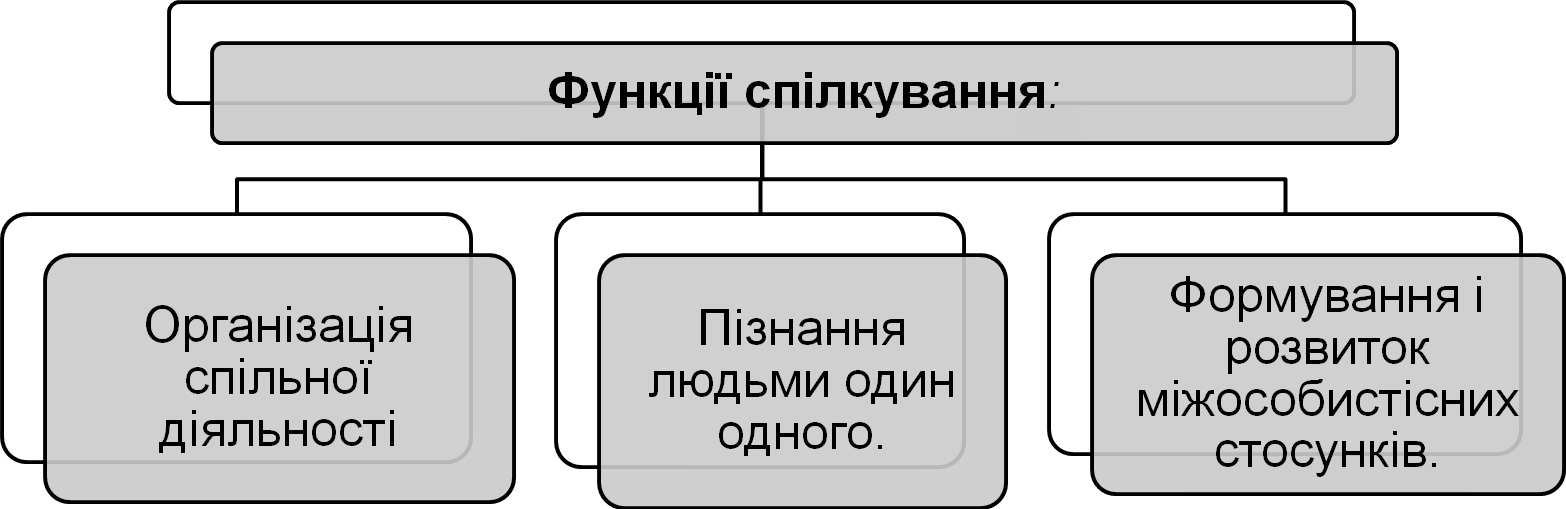 Структура спілкуванняМакрорівень — аналіз спілкування індивіда з іншими людьми.Передбачає вивчення розвитку спілкування в інтервалах часу, які зіставляються з тривалістю житті людини, у плані аналізу психічного розвитку індивіда.Мезарівень вивчає окремі контакти, в які вступають люди.Йдеться про ті моменти, коли люди виконують ті чи інші завдання спільно. Спілкування чергується з індивідуальною діяльністю, міняються партнери спілкування.Основні фази:початкова полягає у формуванні деяких «загальних координат», що визначають розвиток усього подальшого процесу: стосовно цих координат будується поведінка кожного з учасників спілкування; у другій фазі формується спільна програма процесу спілкування, що включає розподіл функцій між його учасниками;третя - узгодження тимчасових характеристик психічних процесів і станів, а також формування «загального фону» знань, умінь, навичок.Мікрорівень передбачає вивчення окремих споріднених актів спілкування, що виступають як його своєрідні елементарні одиниці. Елементарна одиниця спілкування — це саме сполучений (споріднений) акт.ВЗАЄМОЗВ’ЯЗОК ДІЯЛЬНОСТІ Й СПІЛКУВАННЯ: Динаміка спілкування визначається цілями, співвідношенням мотивів її учасників, планами тощо.  Спілкування виступає як чинник спільної діяльності. По суті, спілкування виконує роль організації та індивідуальної діяльності.ВИДИ ЦИКЛІВ В ДІАЛОЗІ:Повідомлення 				ставлення до нього;Запитання 					відповідь; спонукання до дії 			виконання.